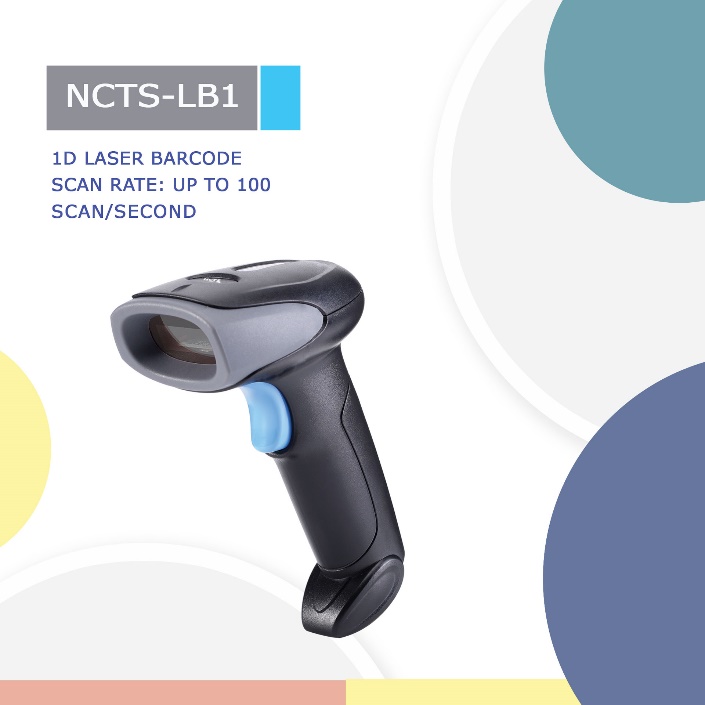 NCTS-LB1(1D Laser Wired Hand held Barcode Scanner)Depth of field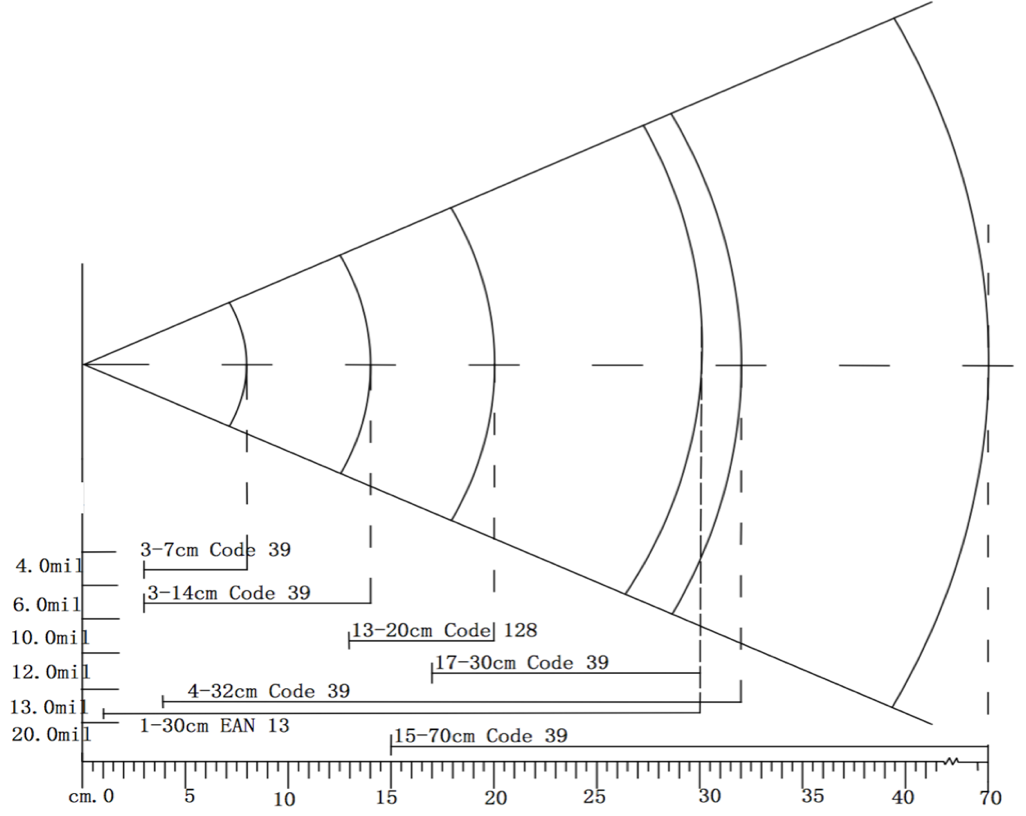 Technical ParametersTechnical ParametersElectrical CharacteristicsElectrical CharacteristicsInterfaceUSB HID KEYBOARD/USB VCP/RS-232Voltage requirementDC 5V±10%Current consumptionMax:120mAOptical CharacteristicsOptical CharacteristicsLight source650nm visible laser diodePerformance CharacteristicsPerformance CharacteristicsOperating modesingle readmultiple readContinuous readScan Rate:100 scans/second± 20 scans/secondDecode anglePitch angle: ±30°Skew angle: ±60°Tilt angle:±40°curvatureR≥15 mm (EAN8)，R≥20 mm (EAN13)（resolution=0.26mm，PCS=0.9）Min resolutionSR：0.127/5mil（PCS 0.9）Min .PCS value〉30%UPC/EAN 13（13mil）error rate1／500WLanguagemultiple languagesIdentificationEAN13，EAN8，UPC A，UPC E，CODABAR（NW-7），CODE 39，CODE 93，INTERLEAVED 2OF5，STANDARD 2OF5，MATRIX 2OF5，CODE 128，EAN/UCC 128，CODE 11，CHINESE POSTPhysical CharacteristicsPhysical CharacteristicsDimensions97 mm x 67 mm x165mm (L*W*H)Weight178.9gEnvironmental CharacteristicsEnvironmental CharacteristicsTemp-20°-65°C / -4° to 149°F((operation) )   -30°- 70°C /-22° to 158°F(storage)Humidity5 - 90% (operation) ) 5 - 90% (storage)Ambient Light:fluorescent light 4000 lx max , direct sun light 80,000 lx max ,white light 4000 lx maxShock drop test1.5m drop onto concrete surfaceMBTF30,000 hours except laser diode (10.000 hours) and except mirror scan unit (10,000 hours)RegulatoryRegulatoryLaser SafetyJIS-C-6802 Class 2Electrical SafetyUL 60950，EN/IEC 60950EMI/RFIFCC Part 15 Class B,EN 55024/CISPR 22EnvironmentalRoHSSymbologyResolution（mm）Depth of field（mm）Code 394mil3-7cmCode 396mil3-14cmCode 3910mil13-20cmCode 3912mil17-30cmEAN 1313mil1-30cmCode 3920mil15-70cm